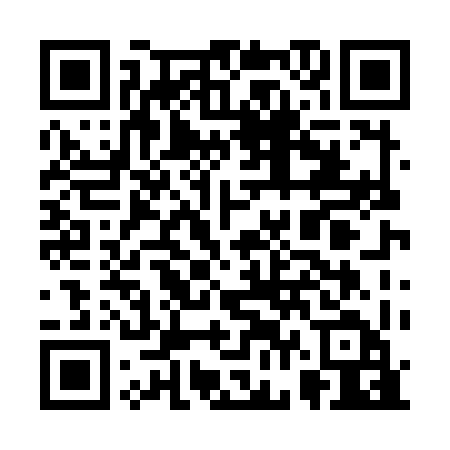 Ramadan times for Cozads Mill, North Carolina, USAMon 11 Mar 2024 - Wed 10 Apr 2024High Latitude Method: Angle Based RulePrayer Calculation Method: Islamic Society of North AmericaAsar Calculation Method: ShafiPrayer times provided by https://www.salahtimes.comDateDayFajrSuhurSunriseDhuhrAsrIftarMaghribIsha11Mon6:406:407:491:435:057:387:388:4812Tue6:386:387:481:435:057:397:398:4913Wed6:376:377:461:435:067:407:408:4914Thu6:356:357:451:435:067:417:418:5015Fri6:346:347:431:425:077:427:428:5116Sat6:336:337:421:425:077:427:428:5217Sun6:316:317:411:425:077:437:438:5318Mon6:306:307:391:415:087:447:448:5419Tue6:286:287:381:415:087:457:458:5520Wed6:276:277:361:415:087:467:468:5621Thu6:256:257:351:415:097:477:478:5622Fri6:246:247:341:405:097:477:478:5723Sat6:226:227:321:405:097:487:488:5824Sun6:216:217:311:405:097:497:498:5925Mon6:196:197:291:395:107:507:509:0026Tue6:186:187:281:395:107:517:519:0127Wed6:166:167:271:395:107:517:519:0228Thu6:156:157:251:385:107:527:529:0329Fri6:136:137:241:385:117:537:539:0430Sat6:126:127:221:385:117:547:549:0531Sun6:106:107:211:385:117:557:559:061Mon6:096:097:201:375:117:557:559:062Tue6:076:077:181:375:117:567:569:073Wed6:066:067:171:375:127:577:579:084Thu6:046:047:151:365:127:587:589:095Fri6:036:037:141:365:127:597:599:106Sat6:016:017:131:365:127:597:599:117Sun6:006:007:111:365:128:008:009:128Mon5:585:587:101:355:128:018:019:139Tue5:575:577:091:355:138:028:029:1410Wed5:555:557:071:355:138:038:039:15